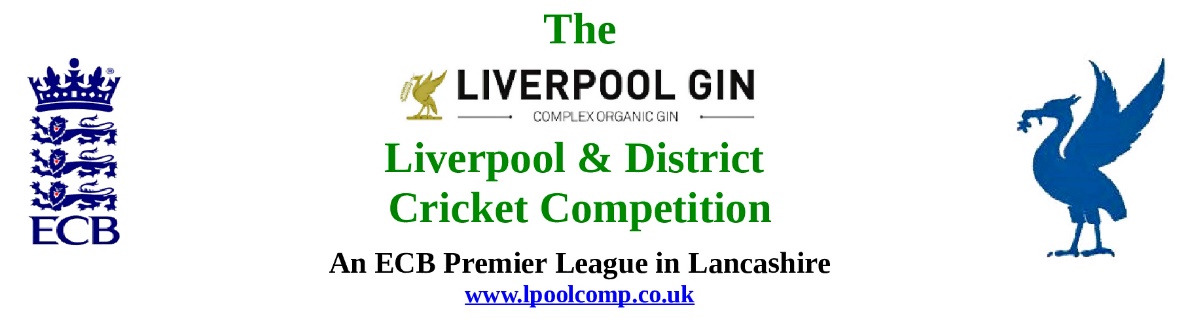 M/C Meeting held at Bootle CC on Thursday 30th May 2019 at 2.00pm:  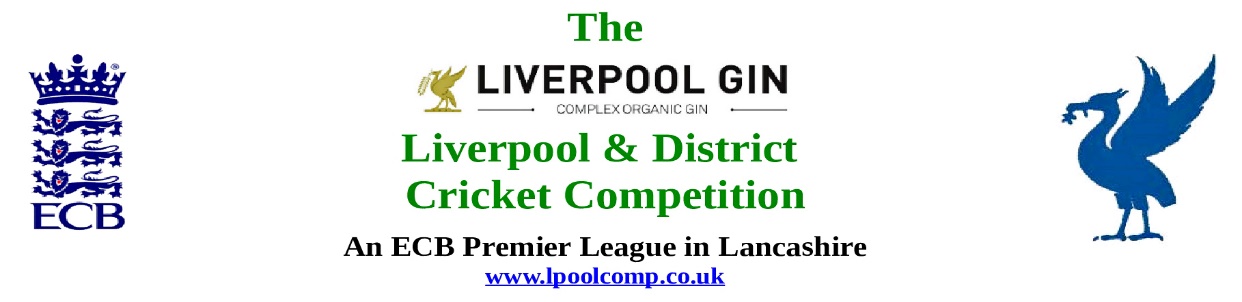 M/C Meeting to be held at Bootle CC on Tuesday 24th June 2019 at 1.00pm:  Agenda itemRecorded Minutes1.Apologies:1.46 pmApologies Eddie Shiff ES (Third XIs sub-Co Chair); Paul Bate PBa (W&G sub-Co Chair); Neil Crew (JL sub-Co Chair);Seven M/C officials were present: Eric Hadfield EH (President); John Williams JW (Chair); Chris Weston CW (Sec); Peter Fleetwood PF (Treas); Rob Durand RD (1st & 2nd XI Fixture Secretary and Registration Secretary); John Rotheram (Cups sub-Co Chair); Jim Hathaway JH (Club & Ground sub-Co Chair).2.Minutes:Minutes of previous meeting:The minutes from the meeting 29/04/2019 had been circulatedSigning of previous Minutes:The  Chair signed the M/C minutes for the meeting 29/04/2019 as a true and accurate record of that meeting.Action Point Items from previous meeting:Were considered, see belowMatters arising from previous meeting:re LCF was simplified.4.6.8 re CRM, the minute was also simplified.3.  Chairman's RemarksWelcome: The Chair welcomed everyone to the meeting, a brief meeting one hoped for.ECB T40 2020 L&DCC entries pattern The previous start-of-season 2019 ECB documentation was referred to. In Season 2020 the entry patterns for the ECB National T40 would change. CW noted that the entries were being reduced sharply, “the best were to play the best countrywide”. We had been allocated 7 entries. The obvious thing to do here would be to say to clubs “the top seven clubs in the premier division will qualify as L&DCC representative clubs” and “countdown lower” from there if any of the top seven clubs declined entry. JW suggested that this was might be very unfair on clubs that had a long history and decent performances in this competition (over maybe say 5 years?), but who were not in that particular year’s top seven. Perhaps we needed to look at that data before deciding? JW asked RD to generate that data and to circulate it so that we could discuss this again from a more informed perspective at the June M/C meeting. This was unanimously agreed.Full website update Gud DesignJW had now received the full Gud Design quotation for an update to www.lpoolcomp.co.uk , M/C felt this was considerably beyond our budget. M/C unanimously agreed.It was agreed that a request be made by JW/PBa to modify the request to Gud Design to bring any possible changes within our budget range. Eccleston v Rainhill in the LCF KO 19 05 19The Hearing had been arranged very speedily by Neil Bickley, M/C was very grateful to him and to the rest of the Disciplinary sub-Committee i.e. Eric Hadfield and Judge Richard McCullagh.The matter was discussed. It was agreed that there needed to be two separate postings not one. One would be for this match and a separate second one summarising the other case so far in season 2019.Earlier Start times for matches e.g. 01 06 19These had been sorted. Only 5/18 1st XI matches were starting at 1.00pm4.Hon Treasurer’s ReportFigures of Account May:Were given L&DCC Insurance 2019-2020PF had generated fresh quotations for L&DCC Insurance 2019/2020 and outlined the details from this to M/C. M/C was content and unanimously agreed that, when convenient in terms of dates, PF should proceed with acceptance of this insurance quotation for 2019-2020L&DCC 2019 SubscriptionsPF advised that there were 2 club subscriptions still outstanding. Reminders had been sent; postings had been made. It was hard to get clubs to stick to the amounts required of them as set out in the invoices to them. Storage quotationsRD/CW had generated quotations and circulated them. The cost was beyond our budget. 5.0.sub-Committees:Sub Committees are “agenderised” in M/C meetings in alphabetic, monthly rolling order.Third XIs sub-Committee:Sub-Co ReportES had circulated his report, CW had generated hard copy and read it out in full. The report was noted.Steve Shuttleworth resignationThis was noted with regret.Maghull 3s withdrawal This was noted with regret.Old Xaverians 3s withdrawalThis was noted with regret.Women’s and Girls sub-Committee:Sub-Co reportsThere were 3 reports: these were discussed and notedIt was unanimously agreed that permission be granted for PBa to proceed with promotional material for W&Gs; the requested funding should come from the initial block funding made to W&Gs at the start of the season.Club and Ground sub-Committee:Sub-Co reportJH’s very detailed report had been circulated containing an overall summary, umpires pitch marks to date, the C&G schedule and the intended JH new format for the C&G data recording spreadsheet.. C&G inspectionsThese were rolling out, a process for this had been agreed.M/C was impressed with the progress here, the data was invaluable and one of the strengths of the L&DCC.Cup Competitions sub-Committee:5.4.0  There was no report as such. There had been a number of difficulties with this sub-Committee. A member of the Cups sub-Committee had given erroneous advice to a club in respect of Cat 3 players and their eligibility to play in the ECB T20 KO. This had led to the match having to be re-arranged as the Cat 3 had acted on the advice and gone to London. JR had retired as Chair of this sub Committee, JW had acted and put RD into post pro-tempore. The M/C discussed the matter and unanimously agreed that RD was to be confirmed in this post. The Cups seemed to be going nicely, but 3 matches had not yet been playedRound 1 ECB T20        NleW v Rainhill Round 1 Chrysalis T20 Sutton v HStM and NleW v NorthernSub-Co reports on 1st XI Ray Digman Cup1st XI Ray Tyler Shield/Cup:NatWest ECB T20:Echo Cup:2nd XI Chester Cup:2nd XI Tittershill Shield/Cup:Chrysalis Cup 2nd XI T20:Mike Leddy Cup 3rd XI T40:Embee Cup 3rd XI T20Chrysalis Cup 2nd XI T20:Mike Leddy Cup 3rd XI T40: Embee Cup 3rd XI T20:Disciplinary sub-Committee:Sub-Co ReportMatters here had largely been covered under agenda item 3Junior League sub-Committee:Sub-Co ReportThis was all “going OK”, matches were being played.RD had updated play cricket on the LC SD JL Cups Competitions.Results were slow coming in.  6.First and Second XI Leagues:RDThis was “ticking over nicely”, no rearrangements were being made.PoM April/May 2019April / May Player of Month Nominations had been circulated by RD.1st XI PREMIERSam Oldham (Formby)	240 runs			112no and 641st XI DIVISION ONEJohn Dotters (R'ford)	241 runs & 15 wkts		105 and 91 plus 5 for 16 and 5 for 251st XI DIVISION TWOHenry Charlton (Lpool)	213 runs			71, 64 and 58CW would post on this.RD’s 2nd XIs reviewThis was regarded by all as excellent and going well.         7.Registration Sec's Report:Registrations Report:There had been 117 registrations in the last month, most of these were 3rd XI players. The new play-cricket systems had added an extra email to the registration process for age-group players, parental consent by email was now being mandatory. This sometimes took time and would likely have an effect on “unsures”, RD was monitoring this.Cat 3 registrations lists to ECBRD had produced two Excel spreadsheets, one for Cat 3 (Not Exempts) the other for  Cat 3 (Exempts) for ECB 24 05 2019 i.e. by the due date. Dual Registrations and Player Release Forms Issues were now sorted.Formby Cat 3s and ECB competitionsCW had sorted these with ECBFormby and Hightown St Mary’s CCs Cat 3s for Clubmark/LCFPaul Bryson had rung CW about these, CW had furnished the information requested.8.Management Committee CompetitionsMCC 2019: 06/08/19This seemed to be in handRep games 2019: JW reported that it was hard to get players to play representative cricket.The new T20 format for the All Age Inter League Trophy had produced  a good tournament. L&DCC had lost to Ribblesdale in their match, this match had perhaps been the closest of the three,Age Group Games U12/14/18/21/All Age: There were lots of these games, we needed venues. ECB/LCF U19sT20 2019:There was no report.Brighton/Sussex touring side 2019:This seemed to be in hand 9.Hon Secretary’s Report:There was nothing to add following various agenda items10.      Website mattersThere was nothing to add to these following Agenda Item 3 etcGud Design for 2019:Play-Cricket11.LCF/ECB Issues:LCF Update. There was nothing to add.ECB Update:There was nothing to add.Ally Jarvis and Financial status L&DCC Formal request for information in writingCW had circulated this to M/C and complied with the request on behalf of the L&DCC.Statistical data April 2019CW had circulated this to M/C and he produced a hard copy. We had done relatively well in fulfilling fixtures.12.A.O.B.The umpire’s jackets from ICON had been well received. 13.Date of Next MeetingApologies: ApologiesMinutes:Minutes of previous meeting:Signing of previous Minutes:Action Point Items from previous meeting:Matters arising from previous meeting:Chairman's Remarks:Welcome: ECB T40 2020 L&DCC entries pattern Full website updateHon Treasurer’s Report:Figures of Account April:Income April: Expenditure April:Notessub-Committees:Women’s and Girls sub-Committee:Sub-Co reportSoft Ball tournamentsClub and Ground sub-Committee:Sub-Co reportC&G inspectionsCup Competitions sub-Committee:1st XI Ray Digman Cup1st XI Ray Tyler Shield/Cup:NatWest ECB T20:Echo Cup:2nd XI Chester Cup:2nd XI Tittershill Shield/Cup:Chrysalis Cup 2nd XI T20:Mike Leddy Cup 3rd XI T40:Embee Cup 3rd XI T20Chrysalis Cup 2nd XI T20:Mike Leddy Cup 3rd XI T40: Embee Cup 3rd XI T20:Disciplinary sub-Committee:Sub-Co ReportSuspended week bans 2019Junior League sub-Committee:Sub Co ReportThird XIs sub-Committee:Sub-Co ReportSteve Shuttleworth resignationMaghull 3s withdrawal First and Second XI Leagues:RDRegistration Sec's Report: Registrations Report:Management Committee CompetitionsMCC 2019: 06/08/19Rep games 2019:   Age Group Games U12/14/18/21/All Age:ECB/LCF U19sT20 2019:Brighton/Sussex touring side 2019:Hon Secretary’s Report:Website matters:Gud Design for 2019:Play-CricketLCF / ECB Issues: LCF UpdateECB Update:A.O.B.:Date of Next Meetings:   See Appendix 1